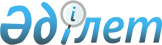 О признании утративших силу некоторых постановлений акимата Каркаралинского районаПостановление акимата Каркаралинского района Карагандинской области от 14 декабря 2015 года № 364      В соответствии с Законом Республики Казахстан от 23 января 2001 года "О местном государственном управлении и самоуправлении в Республике Казахстан", постановлением Правительства Республики Казахстан от 17 августа 2006 года № 778 "Об утверждении Правил государственной регистрации нормативных правовых актов" акимат Каркаралинского района ПОСТАНОВЛЯЕТ:

      1. Признать утратившим силу некоторые постановления акимата Каркаралинского района согласно приложению к настоящему постановлению.

      2. Контроль за исполнением настоящего постановления возложить на руководителя аппарата акима Каркаралинского района.

 Список постановлений акимата Каркаралинского района
утративший силу      1. Постановление акимата Каркаралинского района от 13 января 2009 года № 6 "О введении ограничения по бруцеллезу крупного рогатого скота в Каракольском, М. Мамыраевском, Тегисшилдикском и Инталинском сельских округах". Зарегистрировано Управлением юстиции Каркаралинского района 10 февраля 2009 года № 8-13-57. Опубликовано в газете "Қарқаралы" от 21 февраля 2009 года № 11-12;

      2. Постановление акимата Каркаралинского района от 17 ноября 2009 года № 305 "Об оказании единовременной материальной помощи пожилым людям старше семидесяти лет и детям-инвалидам до шестнадцати лет". Зарегистрировано Управлением юстиции Каркаралинского района 08 декабря 2009 года № 8-13-71. Опубликовано в газете "Қарқаралы" от 12 декабря 2009 года № 97-98;

      3. Постановление акимата Каркаралинского района от 01 февраля 2010 года № 12 "О выплате малообеспеченным гражданам компенсации в связи с ростом цен на основные продукты питания". Зарегистрировано Управлением юстиции Каркаралинского района 04 марта 2010 года № 8-13-78. Опубликовано в газете "Қарқаралы" от 27 марта 2010 года № 25-26;

      4. Постановление акимата Каркаралинского района от 14 июня 2011 года № 170 "Об организации Молодежной практики для безработных граждан-выпускников учебных заведений среднего и высшего профессионального образования в Каркаралинском районе на 2011 год". Зарегистрировано Управлением юстиции Каркаралинского района 1 июля 2011 года № 8-13-99. Опубликовано в газете "Қарқаралы" от 09 июля 2011 года № 53-54 (10969); 

      5. Постановление акимата Каркаралинского района от 26 июля 2011 года № 231 "О внесении изменений и дополнения в постановление акимата Каркаралинского района № 170 от 14 июня 2011 года "Об организации Молодежной практики для безработных граждан выпускников учебных заведений среднего и высшего профессионального образования в Каркаралинском районе на 2011 год". Зарегистрировано Управлением юстиции Каркаралинского района 5 августа 2011 года № 8-13-102. Опубликовано в газете "Қарқаралы" от 6 августа 2011 года № 61-62 (10977);

      6. Постановление акимата Каркаралинского района от 16 января 2014 года № 40 "Об организации общественных работ в районе на 2014 год". Зарегистрировано Департаментом юстиции Карагандинской области 29 января 2014 года № 2529. Опубликовано в газете "Қарқаралы" от 01 февраля 2014 года № 9-10 (11236);

      7. Постановление акимата Каркаралинского района от 16 апреля 2014 года № 102 "Об утверждении Положения государственного учреждения "Отдел архитектуры и градостроительства Каркаралинского района". Зарегистрировано Департаментом юстиции Карагандинской области 16 мая 2014 года № 2642. Опубликовано в газете "Қарқаралы" от 31 мая 2014 года № 43-44 (11270);

      8. Постановление акимата Каркаралинского района Карагандинской области от 16 апреля 2014 года № 103 "Об утверждении Положения государственного учреждения "Отдел строительства Каркаралинского района". Зарегистрировано Департаментом юстиции Карагандинской области 16 мая 2014 года № 2643. Опубликовано в газете "Қарқаралы" от 31 мая 2014 года № 43-44 (11270).


					© 2012. РГП на ПХВ «Институт законодательства и правовой информации Республики Казахстан» Министерства юстиции Республики Казахстан
				
      Аким Каркаралинского района

К.М. Максутов
Приложение
к постановлению акимата
Каркаралинского района
от 14 декабря 2015 года
№ 364